北京市2020年上学期平谷区第五中学高二英语期中考试试题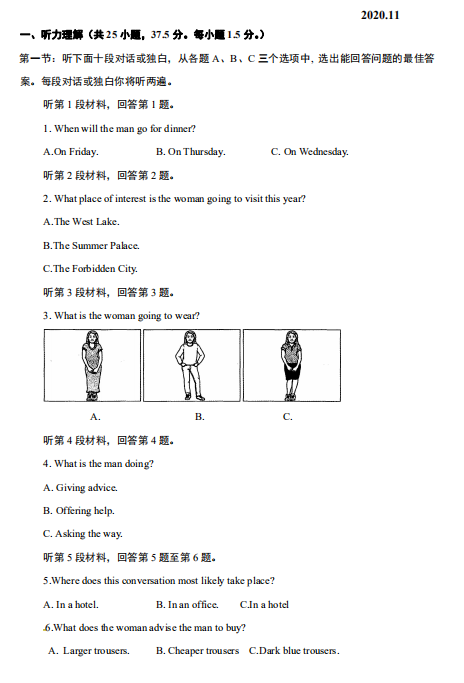 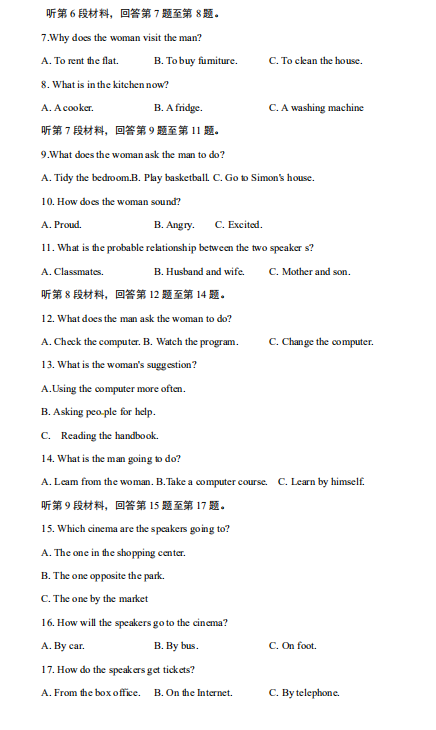 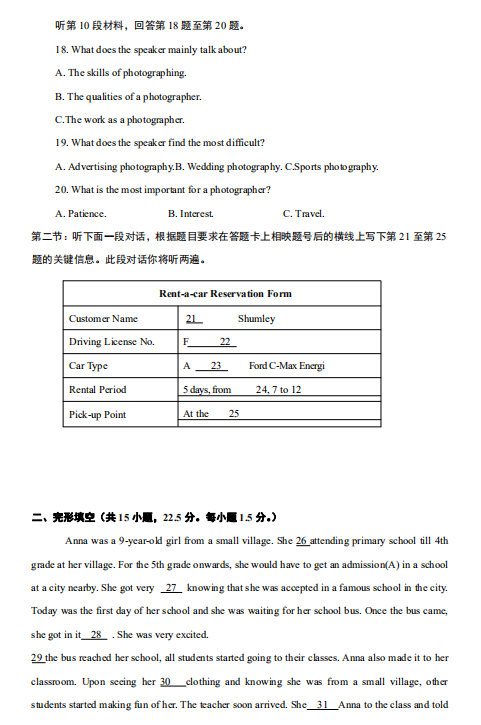 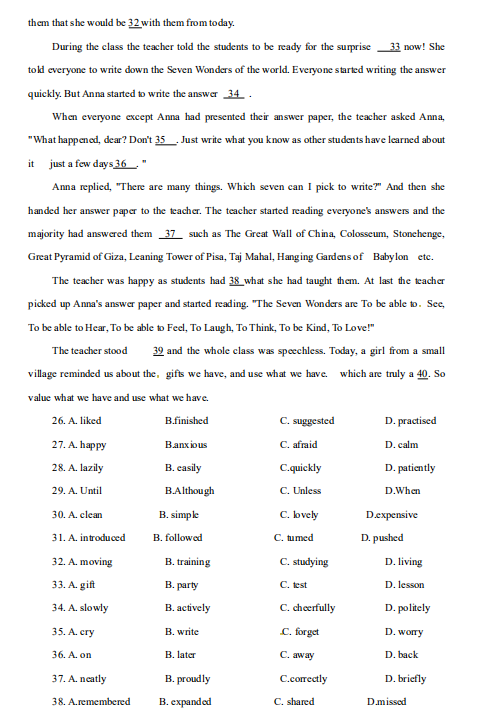 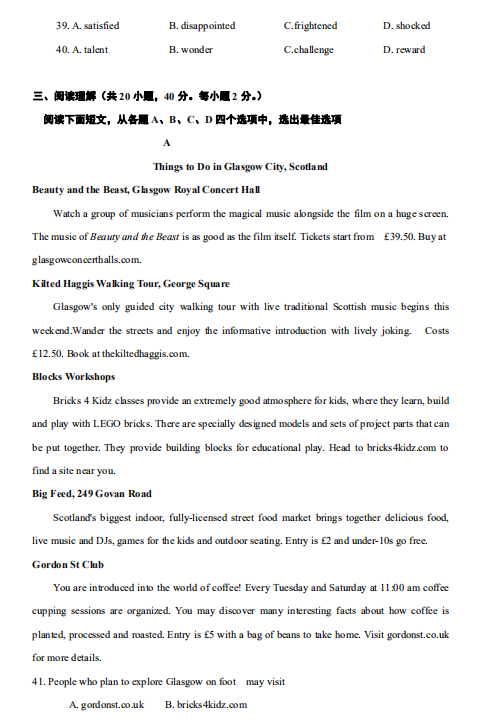 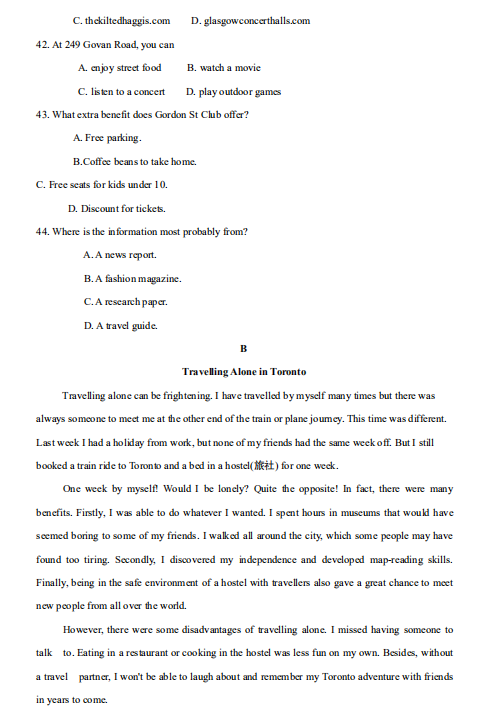 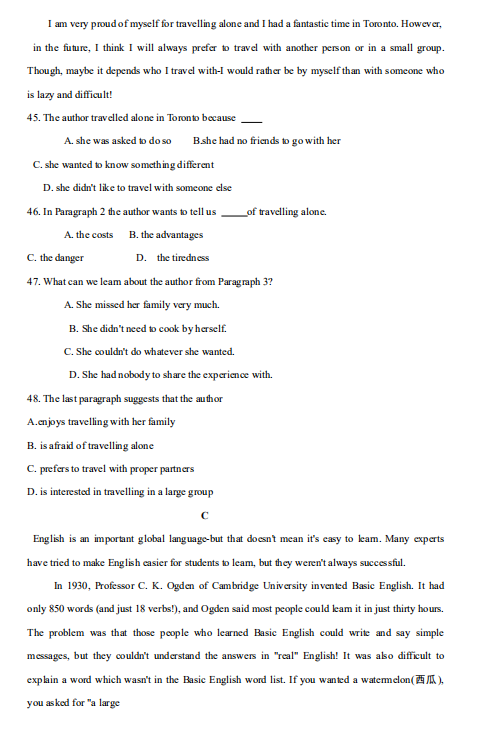 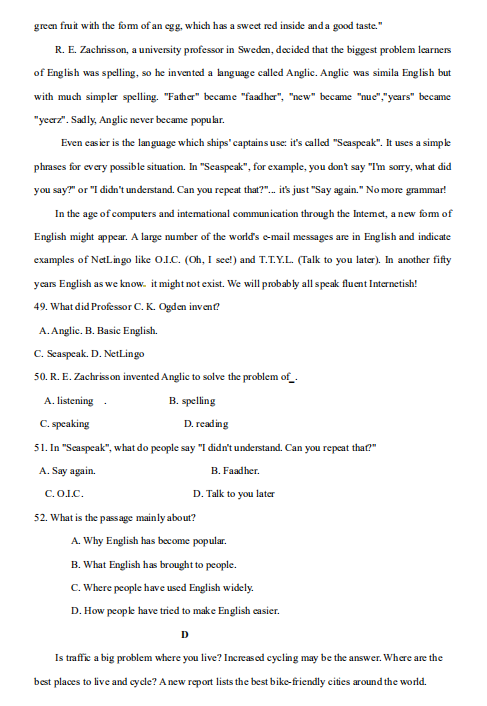 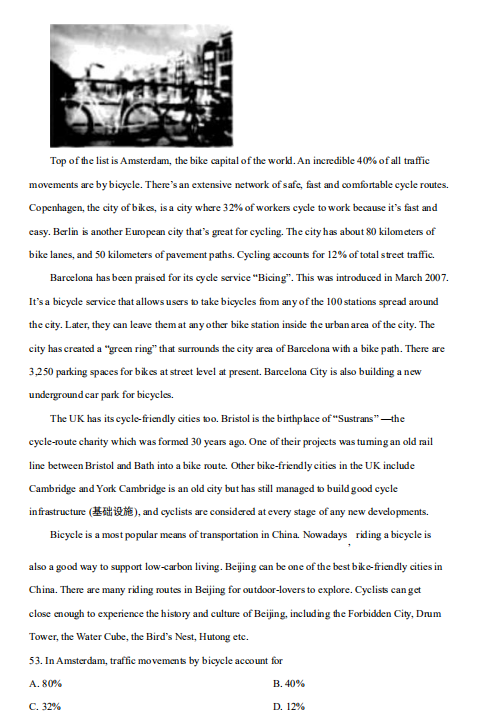 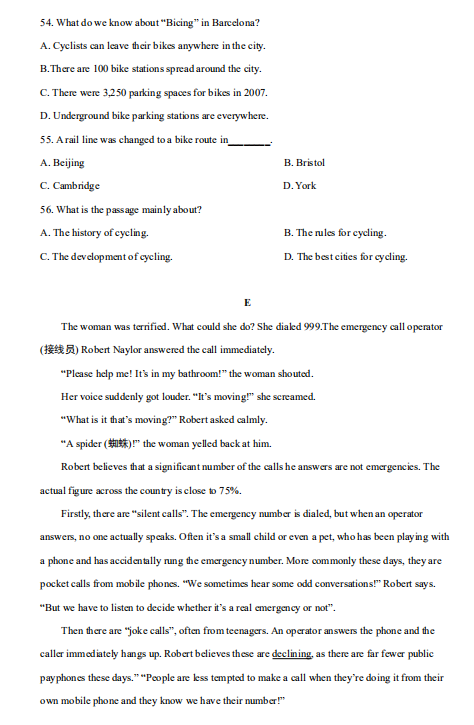 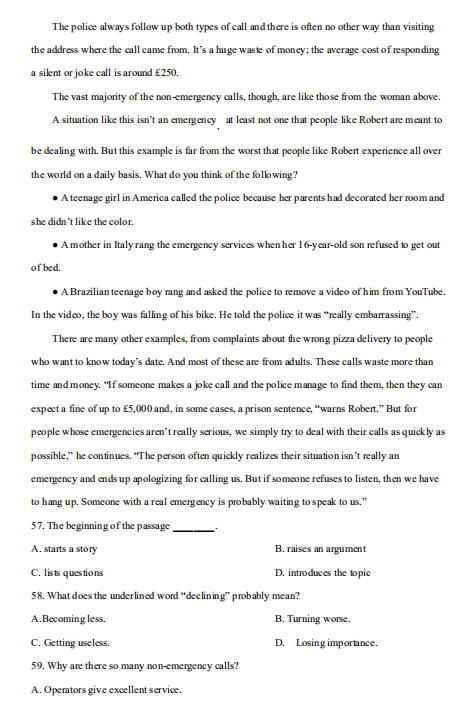 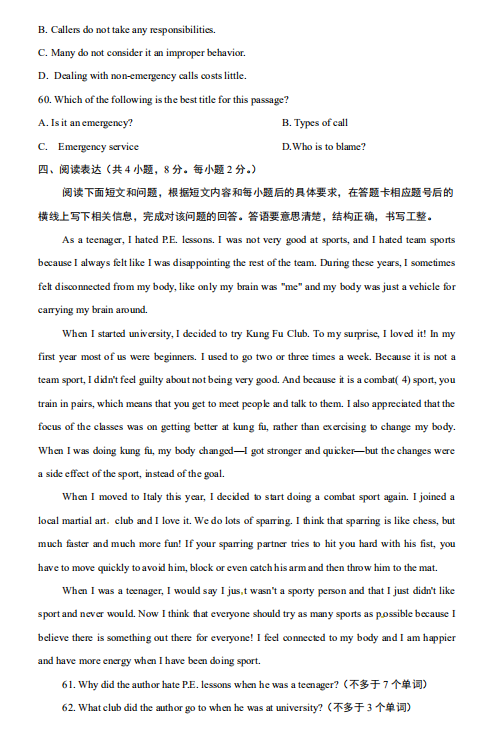 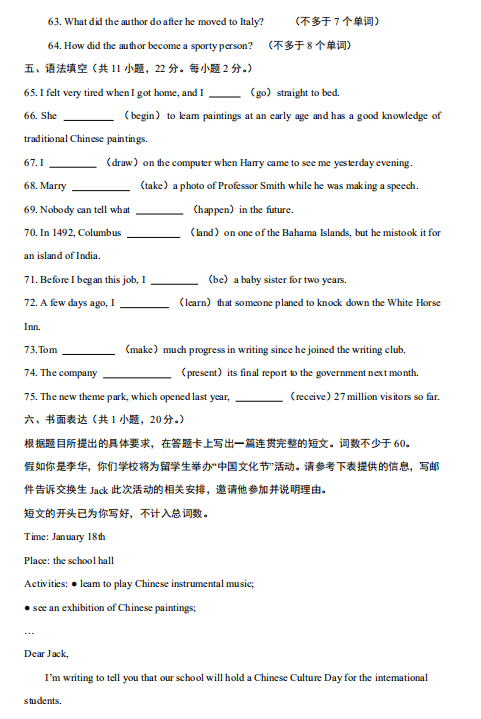 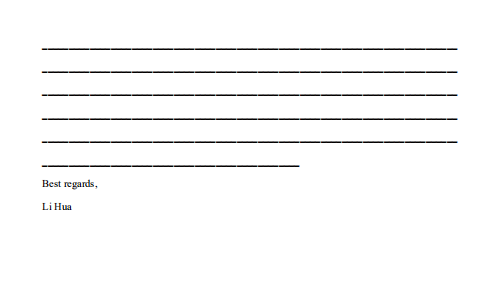 